Absender:
<VORNAME> <NAME><STRASSE HAUSNUMMER><POSTLEITZAHL ORT>Absender: <EURE ABSENDERADRESSE IM BRIEFFENSTER>EINSCHREIBEN MIT RÜCKSCHEINAn die ZentraleInformationsstelle Sporteinsätze - ZISLZPD NRW, TD 41.3Schifferstraße 1047059 DuisburgDatenauskunftsersuchenFrankfurt am Main, <TT.MM.JJJJ>Sehr geehrte Damen und Herren,bitte erteilen Sie mir zu folgenden Punkten Auskunft:qualifizierte Aufstellung der in Ihrer Behörde über meine Person elektronisch oder in sonstiger Form gespeicherter Datenden Zweck der Verarbeitungdie Herkunft der Daten sofern gespeichert und bekanntdie Empfänger an die diese Daten ggf. übermittelt wurdenEiner vorangehenden Löschung etwaig gespeicherter Daten im Vorfeld oder im Zusammenhang dieser Anfrage widerspreche ich hiermit ausdrücklich.Mit freundlichen Grüßen<NAME und UNTERSCHRIFT>Anlagen:
Kopie Personalausweis
Kopie von Vorder- und Rückseite des Personalausweises(nicht benötigte Felder sind geschwärzt)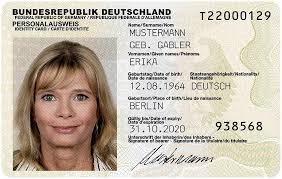 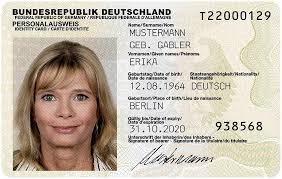 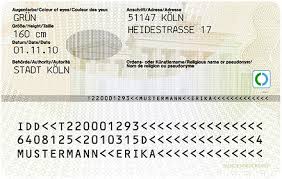 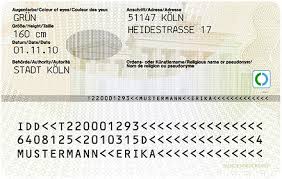 